                                EKO İLKE’MİZ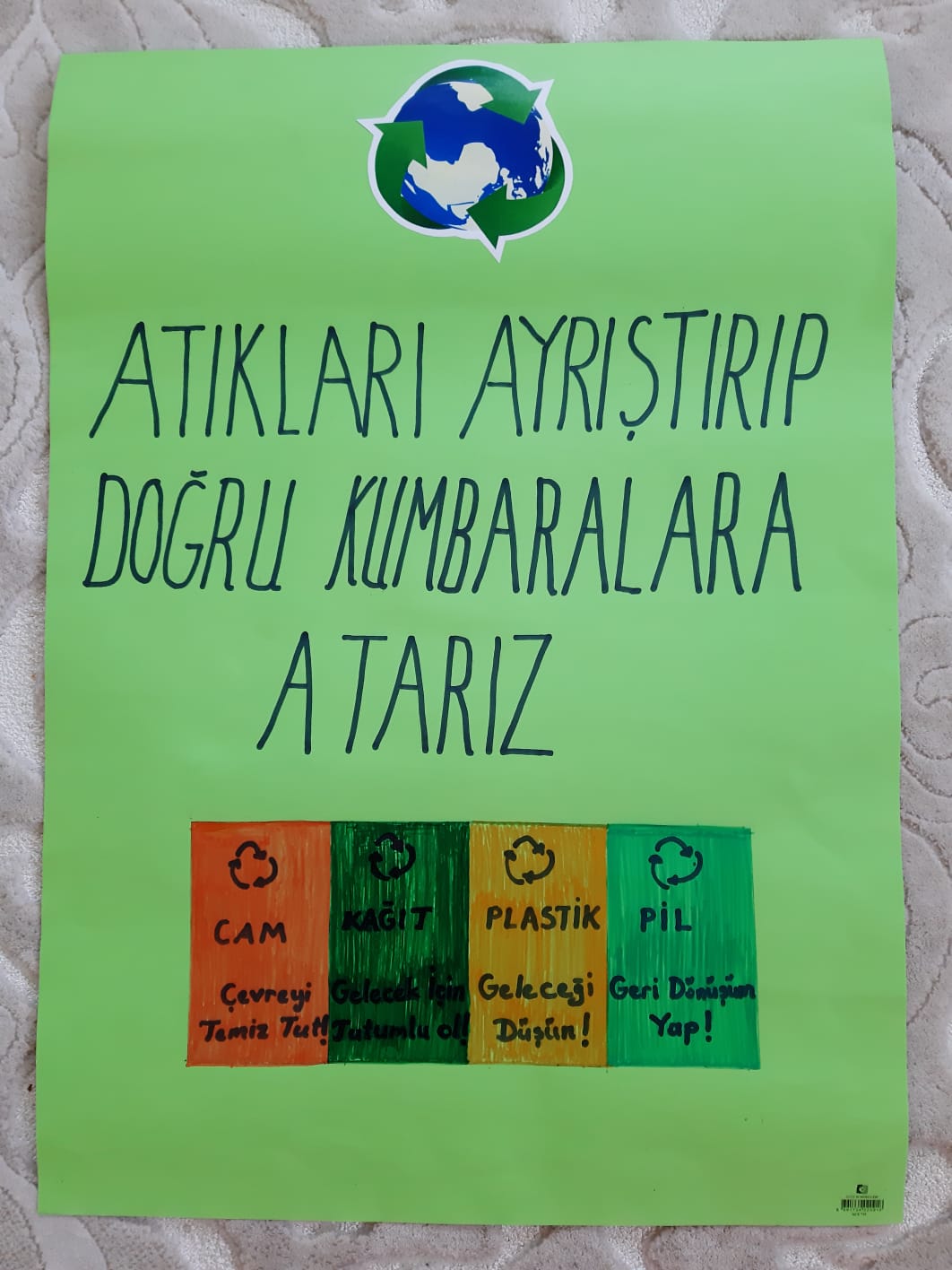 